Bandey-Hefler Fellowship Exchange Form for Hosts 
September 26 – October 8, 2018
Host Information Sheet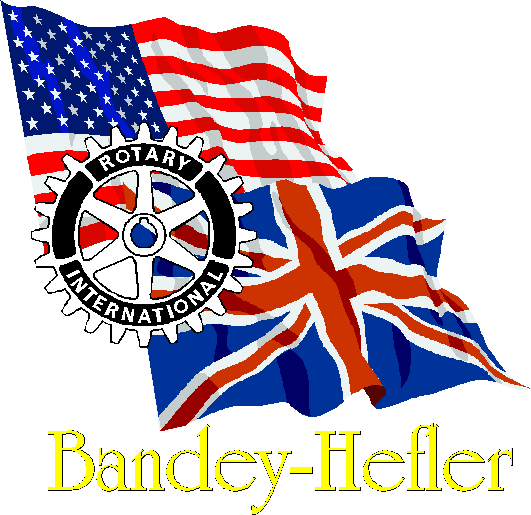 Dear Fellow Rotarian and Partner:Fill out this information sheet so that we may be better able to match you with a couple of similar interests. It will also be passed along to our British guests to provide them with some information about you, their hosts. We prefer you to complete the online form   https://tinyurl.com/bandey-hefler-US-host , otherwise please complete and return this form as soon as possible (no later than 6/1/18) We encourage you to provide any additional information on sightseeing places, and suggestions and/or requests for a specific couple you would like to host or anything else helpful to us in making the best possible match-ups.Questions about the RotarianRotarian Name: _______________________________________________________________

Address (include street address, state, zip): _________________________________________City/town: ____________________________________________________________________Email: _______________________________________________________________________Home phone: ___________________________ Business phone:  _______________________Cell phone number(s): __________________________________Rotary Club: __________________________________________                   Age:__________Interests: ____________________________________________________________________________________________________________________________________________________________________________________________________________________________Rotary history (length of participation in rotary): ______________________________________Rotarian's occupation (previous occupation if retired): _________________________________Biographical information(Rotary projects, organizations, etc.): _____________________________________________________________________________________________________Children? (names and ages): ____________________________________________________Questions about the PartnerPartner name (Rotarian?): ___________________________________ Partner age: _________Partner occupation (previous occupation if retired): ___________________________________Partner interests: __________________________________________________________________________________________________________________________________________Partner email:  ________________________________________________________________Partner cell phone number: ________________________Do either of you smoke? yes / no               	Do you have pets? yes / noIf you have pets, what kind, how many, etc.__________________________________________Other information you would like us to know (more space on last page): ________________List particular places that you would like to show your guests or activities and events that you would like to give them an opportunity to experience: ______________________________________________________________________________________________________________________________________________________________________________________________________________________________________________________________________Have you hosted before? yes/ no           	If yes, how many times?   ____________________ 
If yes, when? ________________________Have you been to England with the Bandey-Hefler program? yes/ noIf yes, how many times? _______________ If yes, when? ______________________________Hosting PeriodsAre there hosting periods for which you cannot host (Sept 30 and Oct 4 are transfer days)?I cannot host Sept 26(Wed)- Sept 30(Sun) (pick up at airport on 9/26/18)I cannot host Sept 30(Sun) - Oct 4(Thurs)I cannot host Oct 4(Thurs)- Oct 8(Mon) (drop off at airport on 10/8/18)All hosting periods work for us :)Please RANK your choices for hosting periods: 
1 being your favorite/preferred. Select all 1's if  all periods work well.___ Sept 26 (Wed)- Sept 30 (Sun)___ Sept 30 (Sun) - Oct 4 (Thurs)___ Oct 4 (Thurs) - Oct 8 (Mon)Would you be interested in hosting 2 couples (2 host periods or same time)? yes/ no/ maybeCan you accommodate 2 single travelers in 2 beds? (as opposed to a couple that can sleep in one bed)yes/ no/ maybeWould you like to host a specific couple or couples who are coming to the U.S.? (if so please add their name(s) here)__________________________________________________________________________Please return this form to:
Victor Tom
17 Ledgewood Drive
Bedford, MA 01730
781-275-6381 (H)    339-227-9055 (C)     vtom0@yahoo.com  (subject: Bandey-Hefler hosting)Please use this space below to provide any additional information: